Zamrażarki do zabudowySzukasz odpowiedniej <strong>zamrażarki do zabudowy</strong>? Zastanawiasz się, jakie parametry wziąć pod uwagę? W tym wpisie znajdziesz odpowiedzi na nurtujące Cię pytania.Zamrażarki do zabudowy - najważniejsze parametryZakup zamrażarki to odpowiedzialne zadanie. Wybierając model do zabudowy, należy jednocześnie zwrócić szczególną uwagę na wymiary danego sprzętu AGD. Musi on bowiem idealnie pasować do rozmiarów mebli kuchennych. Nie ma tutaj miejsca na nawet minimalną pomyłkę. Dlatego szukając odpowiednich zamrażarek do zabudowy, w pierwszej kolejności zwróć uwagę na wymiary, zarówno szerokość, wysokość, jak i głębokość urządzenia.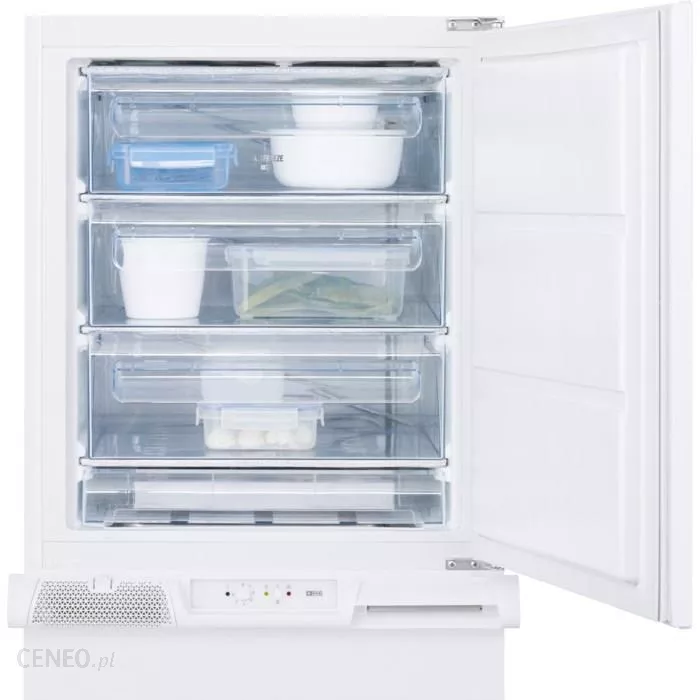 Zamrażarki do zabudowy - na co jeszcze warto zwrócić uwagę?Innymi istotnymi parametrami oprócz wymiarów, są między innymi czynnik chłodzący, klasa klimatyczna, poziom hałasu, waga, klasa zamrażania, zdolność utrzymania temperatury. Warto sprawdzić klasę energetyczną zamrażarki, która pokaże nam ile energii zużywa urządzenie podczas pracy. Obecnie, producenci zamrażarek prześcigają się w coraz nowocześniejszych funkcjach. Zamrażarki do zabudowy mogą posiadać np. funkcje sterowania elektronicznego, wskaźnik wzrostu temperatury oraz automatyczne zamrażanie.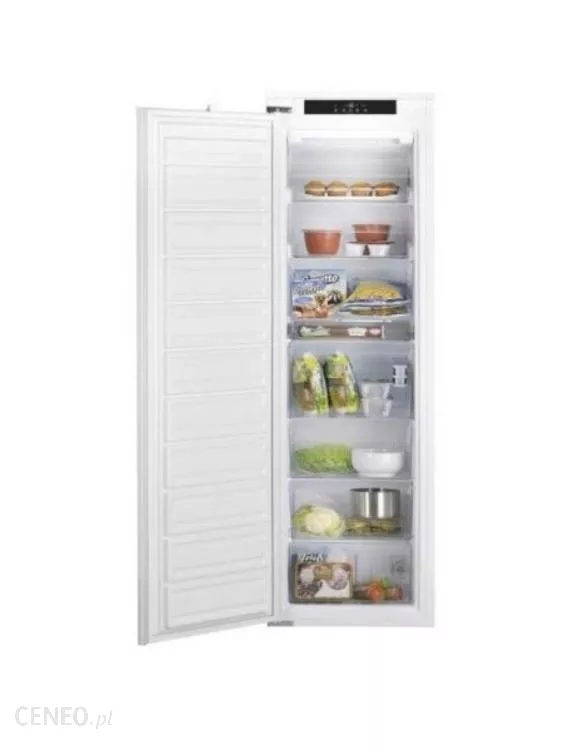 Gdzie najlepiej kupić zamrażarkę pod zabudowę?Zamrażarki do zabudowy kupisz zarówno w sklepie stacjonarnym, jak i internetowym. Dzięki szczegółowym opisom i porównywarce cen, możesz szybko i wygodnie znaleźć idealny sprzęt do Twojej kuchni w Internecie. Powodzenia!